МУНИЦИПАЛЬНОЕ  БЮДЖЕТНОЕ ОБЩЕОБРАЗОВАТЕЛЬНОЕ УЧРЕЖДЕНИЕ «УЛЯХИНСКАЯ ОСНОВНАЯ ОБЩЕОБРАЗОВАТЕЛЬНАЯ ШКОЛА ИМЕНИ СТЕПАНА ПЕТРОВИЧА ГИНИНА»ГУСЬ-ХРУСТАЛЬНЫЙ РАЙОН ВЛАДИМИРСКАЯ ОБЛАСТЬТехнологическая карта урока истории по теме «Государство на берегах Нила»Учитель – Афанасьева Жанна АндреевнаУЛЯХИНО, 2020Пояснительная  записка  Цель – формирование представлений о местоположении Древнего Египта, природных условиях и возникновении единого государства.  Учебные задачи, направленные на достижение метапредметных результатов обучения:углублять владение умениями работать с учебной информацией, использовать источники информации; развивать способность решать творческие задачи и представлять результаты своей деятельности в различных формах; развивать способность к сотрудничеству с соучениками и коллективной работе.  Формируемые навыки обучающихся:планирования учебной деятельности (осознание учебной задачи; постановка целей; планирование самостоятельной работы на уроке); организации своей учебной деятельности (организации своего рабочего места; определение порядка и способов умственных действий);восприятия информации (работа с источниками информации – коммуникативные – чтение, работа с книгой; слушание речи, запись прослушанного; восприятие информации, управление вниманием);общелогические (осмысливание учебного материала, выделение главного; анализ и синтез; обобщение, систематизация; построение ответа, аргументирование;  формулирование выводов, умозаключений);оценки и осмысления результатов своей деятельности (оценка достоверности изложения; рефлексивный анализ).  Технология, используемая  на уроке учителем с обоснованием   выбора данной технологии:      Для данного урока были выбраны следующие технологии:  технология концентрации обучения с помощью знаково-символических структур и мнемотехника.      Это объясняется рядом факторов. В  начале учебного года обучающиеся 5 класса участвовали в диагностике «Тип памяти», по результатам  которой почти 90 % являются визуалами, т.е. у них очень активна зрительно-ассоциативная функция мозга, значит, они  лучше запоминают зрительные образы.      Одной из особенностей  предмета «история» является постоянное увеличение объема знаний и ограниченное количество учебного времени для его изучения. Поэтому возникает проблема несоответствия объема знаний количеству времени. Технологии концентрированного обучения помогают сократить разрыв между увеличением объема информации и ограниченностью времени обучения. За счет сжатия, т.е. концентрации информации происходит ускорение и интенсификация образовательного процесса. Выбранная  технология позволяет сформировать схемное, знаковое, символическое мышление, а также выработку быстроты выполнения умственных действий (общеучебных навыков), так как при ее применении задействованы все известные возможности человеческого мозга и органов чувств в восприятии и усвоении информации.  Использование различных знаково-символических структур позволяет эффективно усваивать любые знания, концентрировать их и повышает вероятность их сохранения в памяти и оперирования информацией      Увеличение объема информации по  истории требует увеличение объема памяти обучающихся. Технология, которая позволяет развивать различные виды памяти, обеспечивает эффективное запоминание, сохранение и воспроизведение  информации является мнемотехника или мнемоника.            Исходя из указанного, в данном уроке целесообразно будет применение одной из технологии концентрированного обучения, а именно, технологии концентрации обучения с помощью знаково-символических структур, а также приемов мнемотехники.Технологическая карта урокаТема урока – «Государство на берегах Нила»Тип учебного занятия – урок открытия нового знанияОборудование: учебник (Всеобщая история. История Древнего мира. 5 класс: учеб. Для общеобразоват. Организаций / А.А.Вигасин Г.И.Годер, И.С.Свенцицкая ; под ред. А.А.Искандерова. – 5-е изд. – М.: Просвещение, 2015.), проектор, компьютер, мобильный телефон, карточки с OQ-кодами, сервис Plickers.comДидактические материалы к уроку Приложение 1 Приложение 2Приложение 3 (задание для 1 группы)Задание:Прочитайте текст учебника на странице 34-35 и выделите главные слова.Напишите наиболее полное определение Древнего Египта в свою часть эллипса.Создайте схему-иллюстрацию «Страна Египет».Приложение 4 (для 2 группы)Задание: Прочитайте текст учебника  на стр. 35-36 и выделите главные слова.Запишите последствия разлива Нила в свою часть эллипса.Составьте схему «Разливы Нила» .Приложение 5 (для 3 группы)Задание:Прочитайте текст учебника стр.36-37 и выделите главные слова.Запишите время и результат объединения Древнего Египта в  свою часть эллипса.Отобразите объединение Египта в виде математического примера.Приложение 6Приложение 7 Шаблон эллипса желтого  цвета (разделить на 3 части  для групп)Базовое содержание урокаБазовое содержание урокаДеятельностный компонент урока (на уровне учебных действий)Формирование метапредметных результатовСмысловые блоки содержания Учебно-познавательные и учебно-практические вопросы и задания Деятельностный компонент урока (на уровне учебных действий)Формирование метапредметных результатов1234Организационно-мотивационный этап урокаОрганизационно-мотивационный этап урокаОрганизационно-мотивационный этап урокаЕгипетские амулеты- Хочу подарить вам эти амулеты. Что вы знаете о них (скарабей/Хепри, глаз/Уаджет, крест/Анкх)?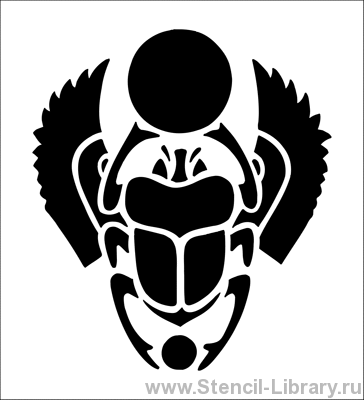 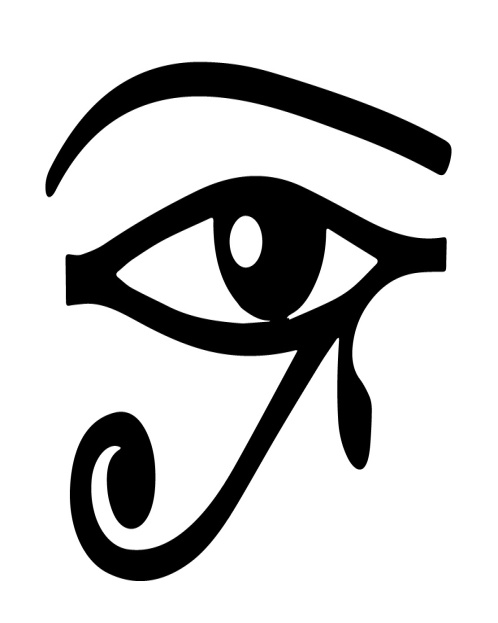 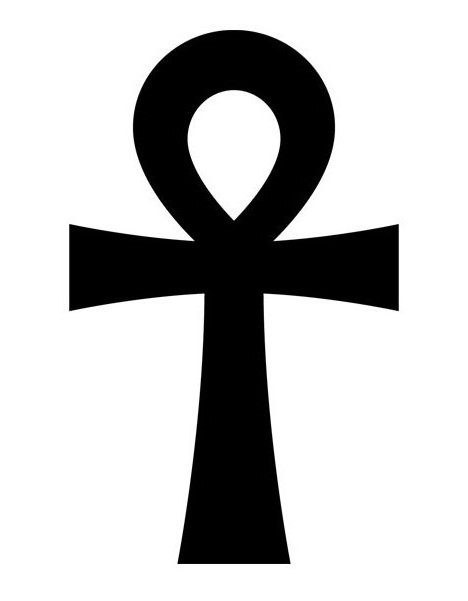 (на ленте по 3 шт. в виде подвесок на шею)- Попробуйте объяснить значение  каждого амулета.Отвечают на вопрос, высказывают свое мнения, аргументируют его, участвуют в дискуссииКоммуникативные УУД Тема урока- Как вы думаете, с историей какой страны связаны эти символы? Запишите ответ в своей тетради.- В данном географическом названии перепутались все буквы, расположите их по порядку (приложение 1)- Запишите получившееся слово в своей тетради.- Разгадайте ребус и запишите слово в тетрадь (приложение 1)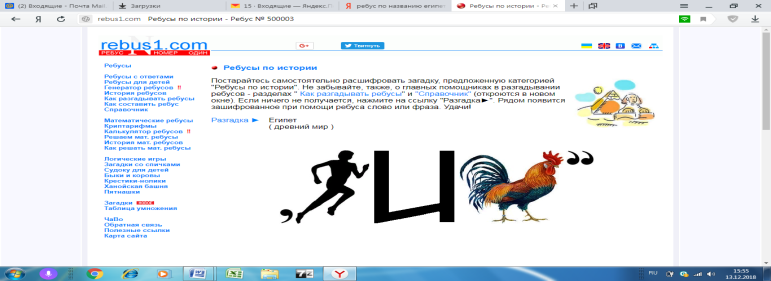 - Какие слова у вас получились? - Предложите свой вариант урока.Отвечают на вопрос и выполняют задания, делая записи в тетрадиФормулируют свои варианты изучения темы Познавательные  УУД Коммуникативные УУД План урока- Предлагаю вам заполнить следующую  таблицу (Приложение 2, заполняются 1 и 2 колонки таблицы).- Каким образом мы можем получить ответы на все свои вопросы?Заполняют таблицу и отвечают на вопрос, предлагая пути получения информации Регулятивные УУД Коммуникативные УУД Процессуально - содержательный этап урокаПроцессуально - содержательный этап урокаПроцессуально - содержательный этап урокаСтрана Египет. - Каждая группа будет работать по своему вопросу, заполнит свою часть желтого эллипса и представит изученную информацию в определенном виде.1 группа – приложение 3Прочитайте текст учебника на странице 34-35 и выделите главные слова.Напишите наиболее полное определение Древнего Египта в свою часть эллипса.Создайте схему-иллюстрацию «Страна Египет».Группа 1 работает текстом учебника (стр. 34-35) по вопросу «Страна Египет», выделяет основную информацию, формулирует письменное высказывание,  заполняет верхнюю часть эллипса желтого цвета и создает свою идеограммуПознавательные УУД Коммуникативные УУД Разливы Нила.2 группа – приложение 4Прочитайте текст учебника  на стр. 35-36 и выделите главные слова.Запишите фразу о последствия разлива Нила в свою часть эллипса.Составьте схему «Разливы Нила» .Группа 2 работает с текстом учебника (стр.35-36) по теме «Разливы Нила», выделяет основную информацию, формулирует письменное высказывание,  заполняет среднюю часть эллипса желтого цвета и создает свою идеограммуПознавательные УУД Коммуникативные УУД Объединение Египта.3 группа – приложение 5Прочитайте текст учебника стр.36-37 и выделите главные слова.Запишите  фразу о  времени и результате объединения Древнего Египта в  свою часть эллипса.Отобразите объединение Египта в виде математического примера.Группа 3 работает с текстом учебника (стр.36-37) по вопросу «Объединение Египта», выделяет основную информацию, формулирует письменное высказывание,     заполняет нижнюю часть эллипса желтого цвета и создает свою идеограммуПознавательные УУД Коммуникативные УУД Физкультминутка - Давайте немного отдохнем и представим, что мы находимся в Древнем Египте.Солнце встало (показывают руками) Приветствуем тебя! (руки вверх, затем сложить  на уровне груди)Ра открывает свои глаза (широко открыть несколько раз глаза)Окидывает своим взором Египет свой и народ его (глаза поворачивать в вправо и влево, затем голову поворачить вправо и влево)Хепру начинает свою работу (передача мяча сверху).  Выполняют упражнения Представление результатов работы- Предлагаю группам представить результаты своей работы, соединить все части эллипса и узнать, что представляет собой эта страна.У каждого из вас на парте есть облако (голубой цвет, приложение 6), ваша задача внимательно слушать, и заполнить свои облака слов. - Есть ли у вас вопросы к выступающей группе.- У меня есть конверт с полосками цветной бумаги и различными изображениями (черная, голубая, желтая, красная, зеленая, руки с 5 и 3 пальцами,  компас со стрелкой на северо-восток, буква Д, цифра 1). Подумайте, что можно с ними сделать?Выступление групп с отчетом о проделанной работе, представляют свою идеограмму и свою часть эллипса, Заполняют облака слов. Задают и отвечают на вопросы.Предлагают свои варианты использования предложенного набора, составляют идеограмму (на основе цветов и образов), и проговаривают ее.Регулятивные УУДПознавательные  УУД Коммуникативные УУД Рефлексивный этап урокаРефлексивный этап урокаРефлексивный этап урокаРефлексия содержания материала- Заполните 3 колонку таблицы (Приложение 1)Заполняют таблицу, рефлексируют Регулятивные УУД Познавательные УУД Коммуникативные УУД Этап закрепления и первичной проверкиЭтап закрепления и первичной проверкиЭтап закрепления и первичной проверкиЗакрепление- Допишите фразы по теме нашего урока  «А ты знаешь, что……» (эллипс зеленого цвета, приложение 7)- А сейчас проведем исторический диктант. Я буду называть слова, а вы определять, относится ли оно к Египту и будете поднимать карточки со значением «да» или «нет»: Сидон, Сахара, Библия, фараон, Нил, Ливанские горы, амулет, иудаизм, Мемфис, стекло, оазис, шумеры, ил, Евфрат, пороги,  клинопись, дельта.- Посмотрите на экран и вы увидите свой результат выполнения этого  задания. Выполняют задание на эллипсахВыполняют задание и проверяют правильность выполнения  Коммуникативные УУД Познавательные УУДРегулятивные УУДОбъяснение домашнего задания Объяснение домашнего задания Объяснение домашнего задания Домашнее заданиеВыполните задания по карточке:Составьте филворд по 1 из 3 разделов § 6.Назовите благоприятные  и неблагоприятные природные условия Египта.Сравните природу Египта и своей местности. Назовите различия.Составьте план ответа по теме «Государство на берегах Нила»Выберите одну из фраз и приведите аргументы  доказательства или опровержения:Египет – колыбель человечества.Египет – «черная земля».Египет – страна фараонов.Записывают задание*ИТЕПЕГ*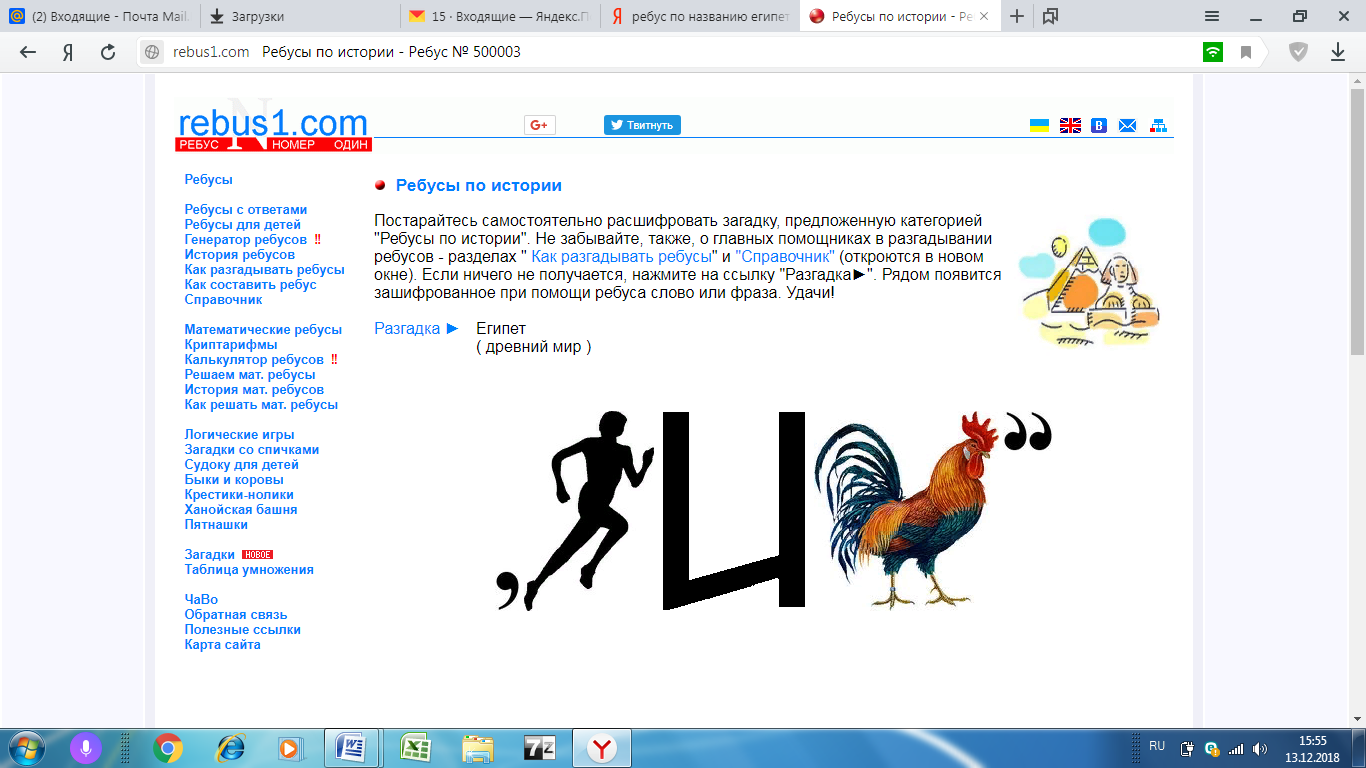 Что я знаю о ЕгиптеЧто я хочу узнать о  Древнем Египте?Что нового я узнал/узнала на уроке